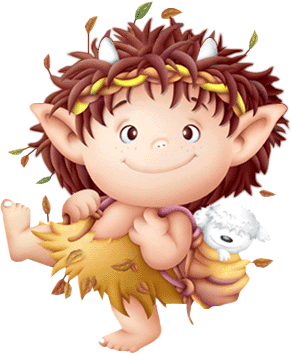 JÍDELNÍČEK MŠ TUŘANY 22. 10. – 26. 10. 2018                       Svačina: chléb, máslo, sardinky, zelenina, mléko, čaj (1a,1b,4,7) Pondělí         Polévka: kuřecí vývar s rýží a hráškem (9) 22. 10.           Hl. jídlo: opečené škubánky, mrkvový salát (1a)                        Svačina: domácí pečivo, ovoce, kakao, čaj (1a,3,7)Obsahuje alergeny: viz pokrm……………………………………………………………………………………………………………………….                   Svačina: puding, piškoty, ovoce, čaj, mléko (1a,3,7) Úterý         Polévka: rybí (1a,4,9) 23. 10.       Hl. jídlo: cuketová nádivka, brambory, okurkový salát (1a,3,7)                     Svačina: rohlík, máslo, uzený sýr, zelenina, mléko, čaj (1a,7)Obsahuje alergeny: viz pokrm……………………………………………………………………………………………………………………………………………                   Svačina: bílý jogurt, cereálie, ovoce, mléko, čaj (1a,7) Středa        Polévka: luštěninová (1a) 24. 10.         Hl. jídlo: milánské špagety, sýr (1a,7)                      Svačina: : chléb, máslo, vejce, zelenina, mléko, čaj (1a,1b,3,6,7)Obsahuje alergeny: viz pokrm                 ……………………………………………………………………………………………………………………………………………                      Svačina: zap. toustový chléb s rajčaty a mozzarellou, čaj, mléko (1a,1b,7, 8abc,9)Čtvrtek        Polévka: zeleninová (1a,9)25. 10.          Hl. jídlo: vepřová játra na cibulce, rýže (1a)                      Svačina: chléb, máslo, med, čaj, mléko (1a,1b,7) Obsahuje alergeny: viz pokrm……………………………………………………………………………………………………………………………………………                     Svačina: krupicová kaše, ovoce, čaj, mléko (1a,3,7)Pátek          Polévka: pórková s vejci (1a,3)26. 10.        Hl. jídlo: tilápie na bylinkách, bramborová kaše, zelenina (4,7)                    Svačina: rohlík, pomazánkové máslo, zelenina, čaj, mléko (1a,1b,7,11)……………………………………………………………………………………………………………………………………………Změna jídelníčku vyhrazena!Přejeme dobrou chuť!Strava je určena k okamžité spotřebě!